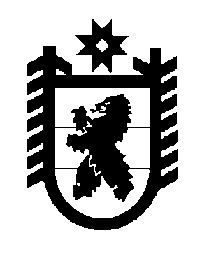 Российская Федерация Республика Карелия    ПРАВИТЕЛЬСТВО РЕСПУБЛИКИ КАРЕЛИЯРАСПОРЯЖЕНИЕот  6 ноября 2018 года № 699р-Пг. Петрозаводск В целях поддержания и развития шефских связей с экипажами атомного подводного ракетного крейсера «Карелия», входящих в боевой состав Северного флота: 1. Одобрить и подписать Соглашение о сотрудничестве между Правительством Республики Карелия и федеральным казенным учреждением «Объединенное стратегическое командование Северного флота» (далее – Соглашение).2. Контроль за выполнением Соглашения возложить на Министерство по делам молодежи, физической культуре и спорту Республики Карелия. 
           Глава Республики Карелия                                                              А.О. Парфенчиков